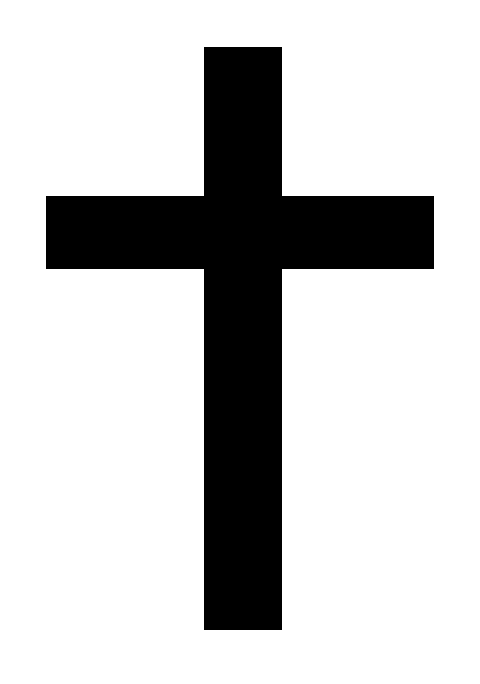 Holy Cross School240 NORTH BISHOP AVENUESPRINGFIELD, PA 19064610-626-1709610-626-1859 (fax)May 17, 2021Dear Parents, Grandparents and Guardians,Lord, our lives are filled with moments of joy and sorrow, success and failure, triumph and tragedy.  Help us to believe, through all the times of our life, that You are always with us, and that we are never alone. Amen.We are still requiring the children to wear masks in the building.   Mr. C will give them the children mask breaks during their field day activities.Because of the heat that is predicted this week and the field day activities, children may wear their gym uniforms for the remainder of this week.We only have 5 people who sent in their camp registration money.  If we do not have more people send in their registration fee by Friday, May 21, then the camp will be cancelled. Thank you for your support of the donut sale.  The money will be put to good use for the benefit of our teachers and students.  Please note the half-days we have for the following dates:Friday, May 28th		NOON DISMISSALMonday, May 31st		NO SCHOOL- MEMORIAL DAYJune 7, 8, 9, and 10		NOON DISMISSALJune 11	9:00 DISMISSAL- Report card and Terra Nova results given out.Final assessments will take place on:Week of: May 24th and June 1st.  A schedule of subjects and days will be coming home.If I have any other things to share with you, I will send an email during the week.Have a nice week!  Stay cool!  God bless you!Sincerely,Dr. Worrilow